Year 3 Writing  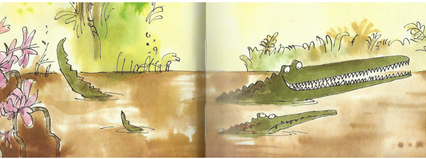 Lesson 4
LO: To identify opportunities to include adjectives in story writingSuccess Criteria:Word bank: (you do not have to choose these nouns- they are just a suggestion)Example: The scaly, menacing crocodile crept slowly forward through the jungle like a sloth. His terrible, razor-sharp teeth glinted like rusty daggers in the yellow sunshine. He slipped into the river like a rotten old log and floated along the muddy river waiting for his chance to pounce.Extra challenge (optional):Try to include some metaphors or similes in your short descriptions.Year 3 Writing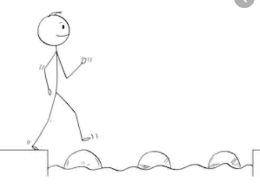 Steppingstone activity
Lesson 4
LO: To use adjectives and nounsSuccess Criteria: Word bank: (you do not have to choose these nouns- they are just a suggestion)Example: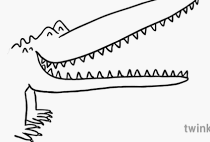 The ugly crocodile hard sharp, dangerous teeth.Choose nouns from the book to describe.Remember that a proper noun must start with capital letter.Write at least 5 short descriptive paragraphs that include some of your chosen nouns.If you use several adjectives in a list, remember to include commas.Re-read your sentences/paragraphs to check they are correctly spelt, punctuated and make sense.Enormous CrocodileMuggle-WumpRoly-Poly BirdriverjungleTrunky ElephantNotsobig OnefeathersteethchildChoose things in the story (nouns).Draw the objects, characters or things you want to describe.Write a sentence to name and describe each picture.Make sure you include an adjective in each sentence.crocodilemonkeyelephantbird